

The Victoria Hotel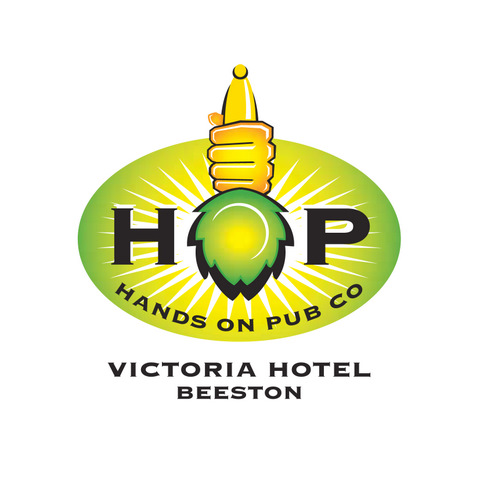 85 Dovecote LaneBeestonNottinghamNG9 1JGTel: 01159254049Fax: 01159223537E-mail: info@victoriabeeston.co.uk
Website: www.vichotelbeeston.co.uk
Conference Rooms Available for HireThe Victoria, famed for its hospitality, great quality drinks and meals is proud to announce three new conference room facilities available for booking. Newly refurbished and modern in features and arrangement, our new conference rooms are perfect for both small business meetings and large group presentations.